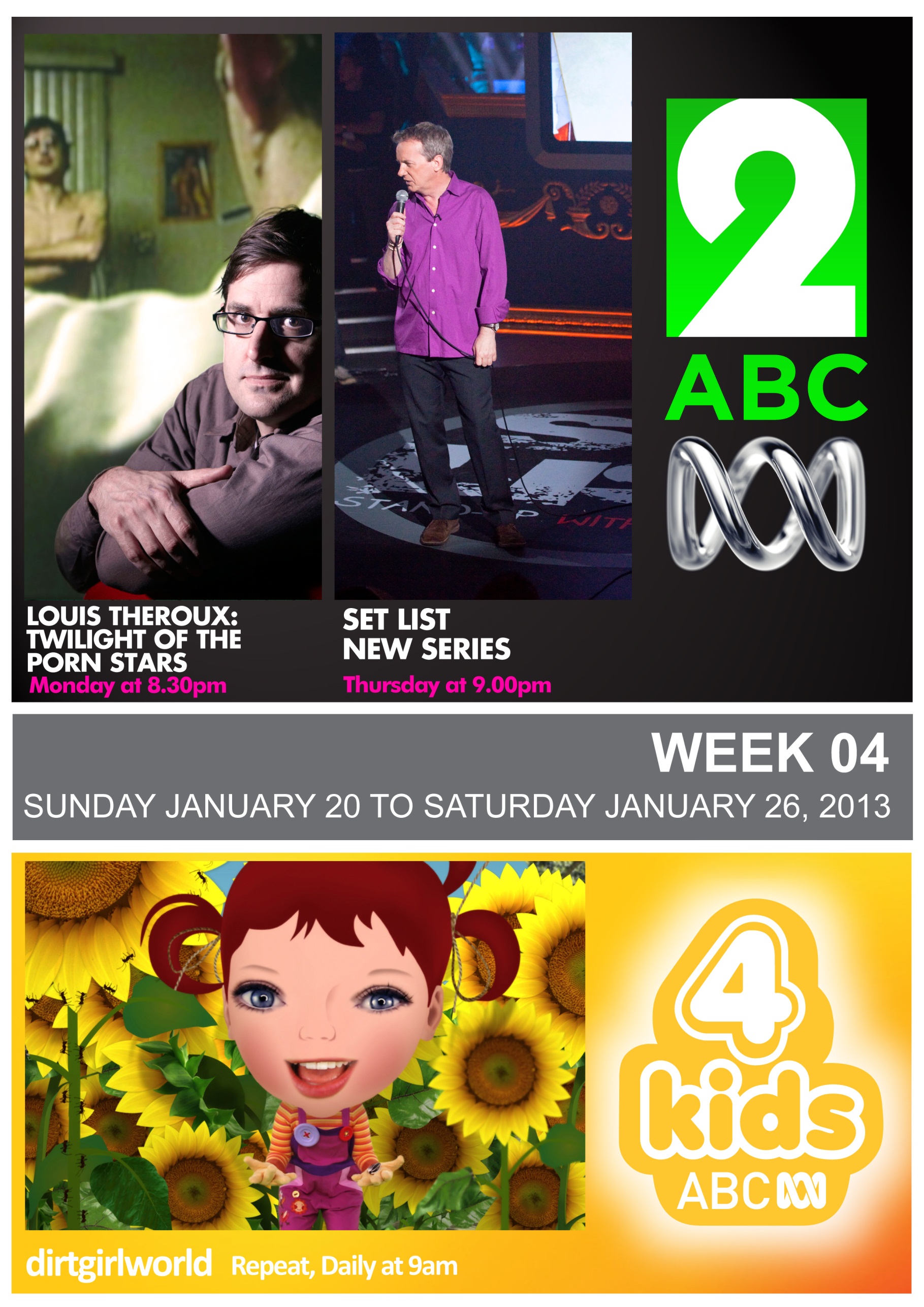 IndexProgram Highlights	1Louis Theroux: Twilight Of The Porn Stars	1Hell On Wheels	2Alone In The Wild: Tanya Streeter And Amy Williams	3Misfits	4My Big Fat Operation	5Cherry Healey: How To Get A Life: Are We All Addicts?	6Pramface	7Set List	8Peep Show	9This Is Jinsy: Ool Bat	10Ladyboys: The Ladyboy Capital Of The World	11The True Story: Master And Commander	12Watch Out For...	13dirtgirlworld: Morning	13Amendments	14Program Guide	17Sunday, 20 January 2013	17Monday, 21 January 2013	21Tuesday, 22 January 2013	25Wednesday, 23 January 2013	30Thursday, 24 January 2013	35Friday, 25 January 2013	40Saturday, 26 January 2013	45Marketing Contacts	50Program HighlightsMonday8:30pmLouis Theroux: Twilight Of The Porn StarsMonday, 21 January 2013PRODUCTION DETAILS:Series Producer: Rachel Coughlan. Executive Producer: Nick Mirsky. A BBC production.Monday9:30pmHell On WheelsMonday, 21 January 2013PRODUCTION DETAILS:Nomadic Pictures Corporation.Tuesday8:40pmAlone In The Wild: Tanya Streeter And Amy WilliamsTuesday, 22 January 2013PRODUCTION DETAILS:A Tigress Production for Discovery Channel UK.Tuesday9:30pmMisfitsTuesday, 22 January 2013PRODUCTION DETAILS:A Clerkenwell Production for E4.Wednesday8:40pmMy Big Fat OperationWednesday, 23 January 2013PRODUCTION DETAILS:Thumbs Up Productions - 6 x 46'Wednesday9:30pmCherry Healey: How To Get A Life: Are We All Addicts?Wednesday, 23 January 2013PRODUCTION DETAILS:6 x 60 minutes. A Renegade Pictures production for the BBC.Thursday8:30pmPramfaceThursday, 24 January 2013PRODUCTION DETAILS:A BBC/Little Comet production for BBC.Thursday9:00pmSet ListThursday, 24 January 2013						New SeriesPRODUCTION DETAILS:Princess/Susquehanna Hats. Series 1: 14x30minsThursday9:30pmPeep ShowThursday, 24 January 2013PRODUCTION DETAILS:A OBJECTIVE PRODUCTIONS LTD production for Channel 4 UK Thursday9:55pmThis Is Jinsy: Ool BatThursday, 24 January 2013PRODUCTION DETAILS:A Welded Tandem Picture Company production for Sky Atlantic.Friday9:30pmLadyboys: The Ladyboy Capital Of The WorldFriday, 25 January 2013PRODUCTION DETAILS:Redback Productions. Series 1 - 6 x 48'Saturday7:30pmThe True Story: Master And CommanderSaturday, 26 January 2013PRODUCTION DETAILS:Directors Oscar Chan, Sean Smith, Toby Trackman, Andy Webb. Executive Producers Dan Chambers, Andra Heritage. A Blink Films/Real Stories Canada 2 Inc. production in association with Smithsonian Channel, Shaw media, Discovery Networks Europe, Channel five and BBC Worldwide.Watch Out For...Tuesday, 22 January 20139:00amdirtgirlworld: MorningPreschoolers’ favourite gardener, dirtgirl, returns to ABC4Kids this summer.dirtgirlworld is a music-centric series with a distinctive blend of animation, photomontage and illustration and takes children to a world where the real and unreal collide. dirtgirl grows awesome tomatoes, knows the names of clouds, drives a big orange tractor and has a backyard full of friends.There's scrapboy, her best friend who's a whiz with junk. There's grubby with her worm's eye view, ken the weevil, roger the rooster and the chicks, hayman the monosyllabic scarecrow, and the green thumbs - real kids in real gardens having fun. dirtgirlworld invites the young audience to a place where the real and unreal hang out together. The series has an environmental focus, contemporary and exciting music for children, and provides an invitation for people who want to encourage their children to step outside and have a go!Episode one: Morning: Tuesday, January 22 at 9.00am on ABC4Kids Every morning, dirtgirl bounces out of bed as soon as she hears roger the rooster crow. That rooster is a natural alarm clock and dirtgirl has a lot to do this morning. There are chickens to feed, eggs to gather, spinach to water and fresh stuffing for hayman. All before breakfast!For the chickens it's a mushy mix, for grubby ... a big bowl of dirt is her fast-breaking fare. Ken discovers egg shells are quite tasty while scrapboy decides breakfast is his favourite meal!AmendmentsSaturday December 15Amend program start time to:10:15pm	Movie: Five Easy PiecesAmend program start time to:11:50pm	Breaking Bad: GrilledAmend program start time to:12:35am	Harry And PaulAmend program start time to:1:05am	MisfitsAmend program start time to:1:55am	ABC News UpdateAmend program start time to:1:55am	Programs resume at 6amFriday December 21Insert classification:8:30pm	Louis Theroux: America’s Most Dangerous Pets(M*Coarse language)Amend program start time to:11:45pm	Hit & MissAmend program start time to:12:30am	Friday Night Lights: Black Eyes And Broken HeartsAmend program start time to:1:10am	Viva ColdplayAmend program start time to:2:00am	ABC News UpdateAmend program start time to:2:00am	Programs resume at 6amSaturday December 22Insert classification:10:40pm	Louis Theroux: America’s Most Dangerous Pets(M*Coarse language)Monday December 24Insert classification:9:20am	Bananas In Pyjamas Animated(G)Amend title to read:3:45pm	Peter Rabbit’s Christmas TaleDelete ‘repeat’:7:00pm	The Schools Spectacular 2012(Repeat)Insert classification:9:30pm	Louie: Country Drive(PG)Tuesday December 25Amend title to read:5:30pm	Peter Rabbit’s Christmas TaleInsert classification:9:30pm	Louie: Sunway/ Pamela(M*Coarse language, sexual references)Wednesday December 26Amend program start time to:10:45pm	Louis Theroux’s Weird ChristmasAmend program start time to:11:45pm	Raising SextupletsAmend program start time to:12:30am	The Urban ChefAmend program start time to:1:00am	The Fabulous Beekman BoysAmend program start time to:1:25pm	How Do They Do It?Amend program start time to:1:50am	ABC News UpdateAmend program start time to:1:50am	Programs resume at 6amFriday December 28Delete program:10:15pm	TBAInsert program:10:15pm	Mock The Week: Christmas Special(CC)Join Dara Ó Briain for this enjoyable Christmas special.Monday December 31Delete program:12:00am	TBAInsert program:12:00am	Mock The Week: Christmas Special(CC, repeat)Join Dara Ó Briain for this enjoyable Christmas special.Tuesday January 01Insert classification:7:30pm	Video Killed The Radio Star: Rock And Metal Alchemy(PG*This program contains animal treatment that may concern some viewers.)Thursday January 03Insert classification:7:30pm	Mega Builders(G)Insert classification:12:50am	Mega Builders(G)Tuesday January 08Insert classification:9:30pm	MisfitsMA*Coarse language, sexual references, violence)Amend program start time to:11:00pm	Ladyboys: CelebritiesAmend program start time to:1:05am	Mega BuildersAmend program start time to:1:50am	ABC News UpdateThursday January 10Insert classification:11:25pm	MisfitsMA*Coarse language, sexual references, violence)Program GuideSunday, 20 January 2013Monday, 21 January 2013Tuesday, 22 January 2013Wednesday, 23 January 2013Thursday, 24 January 2013Friday, 25 January 2013Saturday, 26 January 2013Louis Theroux travels to California, home of America's adult entertainment industry, to meet the porn stars and find out how the growth of the internet has changed the industry.In the 1990s, Louis visited the hub of America's adult entertainment industry - the San Fernando Valley in California - to find out if being a male porn star really was one of the best jobs a man could have, and to explore the psychological effects of performing one of the most intimate acts of human behaviour in public and on film.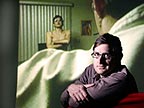 Now, 15 years later, Louis goes back and finds that everything has changed. Pornography is far more mainstream, the rapid expansion of the internet means that porn is available at the click of a mouse, much of it free of charge, and new technology means that performers can upload their own films and have direct contact with their fans.Louis catches up with some of the people he met before to see how they have fared over the years. He also meets some of the newer performers and finds out how they cope in a business that offers less money, more insecurity and more stress than ever before. http://abc.net.au/iview/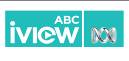 Cullen (Anson Mount) resumes his quest for vengeance by learning the name of one of the men responsible for his wife's death. His plans change when he crosses paths with Lily (Dominique McElligott) and Joseph (Eddie Spears). She has been wounded in a Cheyenne attack on her camp that also killed her husband. Joseph has been seeking answers from his former tribe, including his own brother, about the savage attack. Elam (Common) is approached by his fellow freeman about not doing his share of the work. Durant telegraphs Senator Crane (James D. Hopkin), appealing for federal troops to help them with the natives. Crane wires back his dissent about the troop request, the pacing of the construction, and Robert Bell's murder. http://abc.net.au/iview/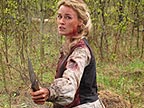 This nail-biting series sees eight personalities surviving in some of the planet's most perilous and remote locations. Each is left completely alone, with only a handheld camera to film their struggle. They must find water, food and shelter, and battle against the elements and local wildlife. Forced to confront their innermost fears, will they survive being Alone in the Wild?This week Winter Olympic gold medallist Amy Williams and World Champion Free-diver Tanya Streeter spend eight days fending for themselves in a remote corner of Botswana's Okavango Delta. 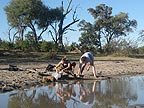 They have to hunt and gather to supplement their emergency survival rations or they will go hungry, and they have to collect, boil and filter every last drop of the drinking water they need to survive. Armed with a camera to film their adventure, they are constantly on guard against attack from wild animals. Only minutes after they set off into the bush on their own they disturb a cheetah on a fresh kill. Terrified, they don't take any meat from the kill and move swiftly on to their first campsite which is only a few hundred metres away. http://abc.net.au/iview/Rudy and his down-beat doppelganger are forced to unite as they confront a long forgotten face from their shared past. Can they put aside their differences and save themselves from the killer who has the power to end their lives? Meanwhile, Jess hits on handsome Alex from the bar, Curtis hits on Lola the mysterious trainee probation worker and Finn is hit on by…his step-mum?! 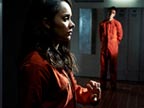 Cast includes: Joseph Gilgun (Rudy), Nathan Stewart-Jarrett (Curtis), Matthew McNulty (Seth), Karla Crome (Jess), Nathan McMullen (Finn), Matt Stokoe (Alex), Shaun Dooley (Greg) Lucy Gaskell (Lola) and Natasha O'Keeffe (Abby). http://abc.net.au/iview/It is estimated that obesity and obesity-related illnesses could cost the British National Health Service £45 billion (approx 70 AUD billion) a year by 2050 unless the trend is arrested. Obesity in the UK is an epidemic spiralling out of control. The UK is the fattest country in Europe and with over a third of the nation categorised as clinically obese, bulging Britain is now the third fattest nation on earth. Bariatric surgery offers a radical cost-saving and life-changing solution to this problem. In this new documentary series, cameras follow the lives of 12 obesity sufferers from fat to thin as they undergo radical bariatric surgery.  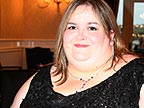 Episode 3:After a string of bad relationships Yvonne (43) took to food for comfort and the weight piled on taking her to 127kg. Yvonne became a secret binge eater, secretly hiding high-sugared foods which exploded her waistline and busted her bank balance. Yvonne's relationship with food is known as compulsive overeating. She will consume an average of 7,000 calories per day. Now she is determined to lose weight in order to be able to look after her son. Yvonne has also fallen in love, but with her partner's mum’s bullying, Yvonne is desperate to make a change. Also featured is Julie Sharpe (42) a mother of two. Previously a size 8/10 her slow, yet progressive weight gain has resulted in her reaching 165kg. For Julie it is the social stigma of her weight that is equally, if not more problematic than her health issues. Julie also feels like a failure in most areas of her family life. Julie will undergo a gastric bypass and have her stomach stapled. This is Julie's last hope to end the weight struggles that have plagued her for the past 20 years. http://abc.net.au/iview/At age 31, presenter Cherry Healey has had a daughter and survived a year of sleepless nights. Now it's time to get back on the roller coaster of modern life - but has she been left behind?In episode two, Cherry sets out to discover why we have become a nation of pill-poppers. In a world where we can buy legal drugs online, how informed are the choices we make, and how much do we rely on the pills we take? Whether we are chasing a legal high or trying to cure a physical problem, are we all addicted to something these days? 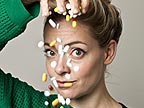 She meets a range of young Brits, from thrill-seekers to self-confessed addicts, to discover why we're all in love with the idea of the quick fix. On the way, will Cherry be able to resist trying laughing gas and smoking salvia, and can she kick a lifetime's habit of slimming aids? http://abc.net.au/iview/Jamie (Sean Michael Verey - Skins, Casualty, The Bill) and Laura's (Scarlett Alice Johnson - EastEnders, Adulthood) parents meet for lunch to discuss the future of their families. Laura and Jamie are rightly apprehensive about a family summit, but even they couldn't have foreseen how badly this was going to go. Meanwhile, whilst making up the numbers on Beth's (Yasmin Paige - Submarine, The Sarah Jane Adventures) double date, Virgin Mike (Dylan Edwards - Misfits, Peep Show) faces a sexual dilemma when he's offered a threesome with stunning Carrie-Ann and her handsome gay friend, Aaron.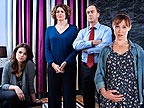  http://abc.net.au/iview/With some of the best stars from the world of comedy, including Robin Williams, Ross Noble, Russell Kane, Tim Minchin, Drew Carey, Frank Skinner and Dara O'Briain, Set List challenges them to a comedy gig like no other, full of weird concepts and challenging juxtapositions. Set List is a brand new fully improvised stand-up show in front of a live audience, which takes the cream of the comedy circuit and presents them with the ultimate challenge: come up with a brand new comedy routine on the spot - based on topics handed to them as they approach the mic. The audience can also add their own set list wildcards for good measure and each bizarre, left-field phrase will be projected onto a screen behind the comic so the audience and the viewer at home can follow along. Set List will also show exclusive footage from both backstage and the green room. This backstage footage will intercut the main onstage performances and provide revelatory moments where we watch our comedians squirm, congratulate each other, and discuss and comment on each other's routines and the extreme jeopardy of the Set List.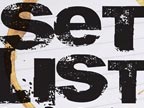  http://abc.net.au/iview/The multi award-winning and critically acclaimed hit comedy comes to ABC2. Peep Show follows the private worlds of Mark (David Mitchell) and Jeremy (Robert Webb), two twenty-something flatmates living in south London.Simon, Dobby's ex-boyfriend, invites Mark, Jeremy, SuperHans and Dobby to join him and his friends for a paint balling weekend. Jeremy gets talking to Neil, one of Simon's colleagues, and after reassuring Neil that he's a qualified life coach, advises him to leave his wife. Neil, guided by Jeremy, ends his five year marriage. But when Neil realises that he's made a terrible mistake, Simon's friends hold Jeremy responsible.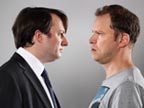 Meanwhile, Mark becomes worried that Simon is using the weekend as a cover, and that his real intention is to get back with Dobby.However, Mark spends so long obsessing over Simon that he fails to notice that it's Jeremy who’s starting to fall for Dobby.So when the paint balling game begins, emotions are already running high, at which point, SuperHans decides to take a huge amount of recreational drugs. http://abc.net.au/iview/Maven (Justin Chubb) is about to announce the opening of the fourth wonder of Jinsy: The Arbiter Maven Bridge. On the verge of its completion, however, island eco-warrior, Edery Molt (guest star Kevin Eldon), abseils in and raises the Glamorous Arrow to protect the rare She-Hair-Hair mushroom that's grown in the bridge's path.There's nothing Maven can do, except invite Edery over to dinner to try and persuade him to drop the Glamorous Arrow. Things start to look up when Sporall (Chris Bran) discovers an Ool Bat in the Tower, a favourite of the eco-warriors, and something of a bargaining tool for Maven.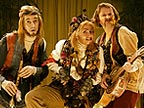  http://abc.net.au/iview/By day Pattaya is a sun-soaked family beach resort, which attracted seven million tourists last year. It’s home to the world famous ladyboy cabaret shows that see young ladyboys flock to the city seeking fame and fortune. But by night, those that don't make it on stage flaunt their flesh in Pattaya's infamous red-light district.Thirty-one-year-old Too is a bar hostess; selling her body in order to change it. She longs for the operation that will make her a complete woman. Too hopes she will meet a Western customer who will give her a chance at a better life.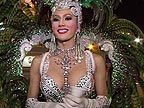 Meanwhile Brits David and Scott continue to date their ladyboy lovers. Scott is planning to relocate from the north of England to Pattaya, where he'll open a bar with his fiancée Paeng. For Scott, Pattaya is a vibrant accepting city, while David can't ignore the rampant sexual exploitation that he himself indulged in when he was newly divorced. One of the lucky ladyboys is 22-year-old March, a backing dancer at Alcazar, the largest cabaret venue in town. March has yet to have a sex-change operation. At night she adorns herself with sequins, glitter and lipstick to perform on stage for the tourists, but March leads a double life: by day she's a student, forced to wear a male uniform to attend Bangkok University. http://abc.net.au/iview/Master and Commander: The Far Side of the World premiered in 2003 and received 10 nominations for Academy Awards, including best picture. It was directed and co-written by celebrated Australian director Peter Weir. The movie was drawn from the 20-volume series of seafaring novels by Patrick O'Brian which follow the exploits of Captain Jack Aubrey (Russell Crowe) and his close friend, surgeon Stephen Marurin (Paul Bettany).The True Story reveals the extraordinary real-life stories of an invincible warship - and the swashbuckling nobleman who inspired the classic movie of combat on the high seas.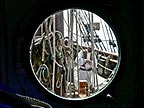  http://abc.net.au/iview/6:00amBlinky Bill(CC,Repeat,G)6:25amFinley The Fire Engine(CC,Repeat,G)6:35amLunar Jim(CC,Repeat,G)6:45amChuggington Badge Quest(Repeat,G)6:50amDriver Dan's Story Train(CC,Repeat,G)7:00amMouk(CC,Repeat,G)7:15amPeppa Pig(CC,Repeat,G)7:20amPeppa Pig(CC,Repeat,G)7:25amOlivia(CC,Repeat,G)7:35amLittle Princess(CC,Repeat,G)7:50amTimmy Time(CC,Repeat,G)8:00amOctonauts(CC,Repeat,G)8:15amAngelina Ballerina: The Next Steps(CC,Repeat,G)8:30amSesame Street(CC,Repeat,G)9:00amMike The Knight(CC,Repeat,G)9:20amRaa Raa! The Noisy Lion(CC,Repeat,G)9:30amPlay School(CC,Repeat,G)10:00amCharlie And Lola(CC,Repeat,G)10:10amPeppa Pig(CC,Repeat,G)10:15amPinky Dinky Doo(CC,Repeat,G)10:30amPoko(CC,Repeat,G)10:50amPororo The Little Penguin(CC,Repeat,G)11:00amFranklin And Friends(CC,Repeat,G)11:30amHana's Helpline(CC,Repeat,G)11:40amTimmy Time(CC,Repeat,G)11:50amLittle Charley Bear(CC,Repeat,G)12:00pmSesame Street(CC,Repeat,G)12:30pmTinga Tinga Tales(CC,Repeat,G)12:40pmZigby(CC,Repeat,G)12:50pmThe Hive(CC,Repeat,G)1:00pmWaybuloo(CC,Repeat,G)1:20pmConnie The Cow(Repeat,G)1:30pmOctonauts(CC,Repeat,G)1:45pmAngelina Ballerina: The Next Steps(CC,Repeat,G)1:55pmFifi And The Flowertots(CC,Repeat,G)2:10pmThomas And Friends(CC,Repeat,G)2:20pmPingu(Repeat,G)2:25pmFive Minutes More(CC,Repeat,G)2:35pmBob The Builder: Project Build It(CC,Repeat,G)2:50pmRob the Robot(CC,Repeat,G)3:05pmMouk(CC,Repeat,G)3:15pmHilltop Hospital(CC,Repeat,G)3:30pmMister Maker Comes To Town(CC,G)3:55pmShaun The Sheep(CC,Repeat,G)4:05pmCharlie And Lola(CC,Repeat,G)4:15pmBananas In Pyjamas(CC,Repeat,G)4:30pmThe Country Mouse And The City Mouse Adventures(CC,Repeat,G)4:55pmPingu(CC,Repeat,G)5:00pmPeppa Pig(CC,Repeat,G)5:05pmPeppa Pig(CC,Repeat,G)5:10pmPeppa Pig(CC,Repeat,G)5:15pmPeppa Pig(CC,Repeat,G)5:20pmGaspard and Lisa(CC,Repeat,G)5:35pmDriver Dan's Story Train(CC,Repeat,G)5:50pmKioka(CC,G)6:00pmHumf: Humf Goes Very High(CC,Repeat,G)Humf sees an airplane and wishes he could go that high.6:15pmCloudbabies: Best Bouncer(CC)Baba Green can't cloud bounce like the others, and it makes him sad. 6:30pmIn The Night Garden: High And Low(CC,Repeat,G)The Tombliboos explore inside their house. It is full of interesting spaces, stairs to climb and slides to slide down.7:00pmSpicks And Specks(CC,Repeat,G)The world of music exposed like never before. Comedian Adam Hills leads two teams through different rounds of music-related riddles and games.7:30pmMy Big Fat Operation(CC,Repeat)Adrian Long (53) will undergo a gastric bypass during which his stomach will become ten percent of its size. Julie Wilson (31) has a gastric band operation.8:30pmLouis Theroux: Extreme Love - Dementia(CC,Repeat)Louis Theroux spends time with America's growing population of dementia sufferers and sees how families maintain relationships with their loved ones even as the building blocks of personality and character are eroded.9:30pmThe Best Of Sunday Best: Number 8(Repeat)Ten of the best Sunday Best documentaries as voted by you.11:00pmHell On Wheels(CC,Repeat)Cullen fights for his life as he answers to the Swede for his deadly actions. Meanwhile, Lily struggles to survive in the wilderness, as Durant attempts to spin tragedy for political gain. CAST: Christopher Heyerdahl11:40pmAlzheimer's The Musical(CC,Repeat,G)An uplifting look at one of the most unique singing groups in Britain. A group in which every member is affected with Alzheimer's Disease… but that doesn't stop them from singing their hearts out.12:25amThe Tudors(CC,Repeat,M,Coarse Language, Sex Scenes, Violence)In the wake of signing a treaty with France, Henry learns of Buckingham's plot to assassinate him as Lady Blount finally bears him the son he has always wanted. CAST: Jonathan Rhys Meyers, Sam Neill1:20amTraffic Blues(CC,Repeat,G)Follow guards from three police units in Ireland as they go about their daily business of enforcing the laws of the road throughout the country.1:45amABC News Update(Repeat)The latest news headlines and today's top stories from across Australia and around the world.1:45amPrograms Resume At 6am6:00amBlinky Bill(CC,Repeat,G)6:25amFinley The Fire Engine(CC,Repeat,G)6:35amLunar Jim(CC,Repeat,G)6:45amChuggington Badge Quest(Repeat,G)6:50amDriver Dan's Story Train(CC,Repeat,G)7:00amMouk(CC,Repeat,G)7:15amPeppa Pig(CC,Repeat,G)7:20amPeppa Pig(CC,Repeat,G)7:25amOlivia(CC,Repeat,G)7:35amLittle Princess(CC,Repeat,G)7:50amTimmy Time(CC,Repeat,G)8:00amOctonauts(CC,Repeat,G)8:15amAngelina Ballerina: The Next Steps(CC,Repeat,G)8:30amSesame Street(CC,Repeat,G)9:00amMike The Knight(CC,Repeat,G)Final9:20amRaa Raa! The Noisy Lion(CC,Repeat,G)9:30amPlay School(CC,Repeat,G)10:00amThe WotWots(CC,Repeat,G)10:10amDorothy the Dinosaur(CC,Repeat,G)10:20amThe Adventures of Bottle Top Bill And His Best Friend Corky(CC,Repeat,G)10:35amYo Gabba Gabba!(CC,Repeat,G)11:00amFranklin And Friends(CC,Repeat,G)11:30amHana's Helpline(CC,Repeat,G)11:40amTimmy Time(CC,Repeat,G)11:50amLittle Charley Bear(CC,Repeat,G)12:00pmSesame Street(CC,Repeat,G)12:30pmTinga Tinga Tales(CC,Repeat,G)12:40pmZigby(CC,Repeat,G)12:50pmThe Hive(CC,Repeat,G)1:00pmWaybuloo(CC,Repeat,G)1:20pmConnie The Cow(Repeat,G)1:30pmOctonauts(CC,Repeat,G)1:45pmAngelina Ballerina: The Next Steps(CC,Repeat,G)1:55pmFifi And The Flowertots(CC,Repeat,G)2:10pmThomas And Friends(CC,Repeat,G)2:20pmPingu(Repeat,G)2:25pmFive Minutes More(CC,Repeat,G)2:35pmBob The Builder: Project Build It(CC,Repeat,G)2:50pmRob the Robot(CC,Repeat,G)3:05pmMouk(CC,Repeat,G)3:15pmHilltop Hospital(CC,Repeat,G)3:30pmMister Maker Comes To Town(CC,G)3:55pmShaun The Sheep(CC,Repeat,G)4:05pmCharlie And Lola(CC,Repeat,G)4:15pmBananas In Pyjamas(CC,Repeat,G)4:30pmPlay School(CC,Repeat,G)5:00pmPeppa Pig(CC,Repeat,G)5:05pmPeppa Pig(CC,Repeat,G)5:10pmPeppa Pig(CC,Repeat,G)5:15pmPeppa Pig(CC,Repeat,G)5:20pmGaspard and Lisa(CC,Repeat,G)5:35pmDriver Dan's Story Train(CC,Repeat,G)5:50pmKioka(CC,G)6:00pmHumf: Wallace's Quiet Game(CC,Repeat,G)Humf and Loon go to Wallace's flat to play, but Wallace is over-excited. When they play cars he crashes them and when they build blocks he knocks them down.6:15pmCloudbabies: Baba Pink's Bossy Day(CC)Baba Pink creates a star chart to monitor each of the Cloudbabies' jobs. 6:30pmIn The Night Garden: The Tombliboos' Busy Day(CC,Repeat,G)The Tombliboos have a very busy day.7:00pmSpicks And Specks(CC,Repeat,PG)The world of music exposed like never before. Comedian Adam Hills leads two teams through different rounds of music-related riddles and games.7:30pmMega Builders: Raising The Roof(CC,Repeat,G)A new iconic stadium rises in Rio De Janeiro and will be the main venue for the 2007 Pan Am Games. The challenge - build a futuristic arch system to support the roof from above.8:30pmLouis Theroux: Twilight Of The Porn Stars(CC,M,Adult themes, Coarse language, nudity, sexual references, sex scenes)Louis Theroux travels to California, home of America's adult entertainment industry, to meet the porn stars and find out how the growth of the internet has changed the industry.9:30pmHell On Wheels(CC,M,Adult Themes, Violence)Cullen resumes his quest for vengeance by learning the name of one of the men responsible for his wife's death. Cast: Anson Mount10:15pmRed Dwarf: Polymorph(CC,Repeat,PG)A genetic mutant which salivates horribly and has more teeth than the entire Osmond family gets loose aboard the Red Dwarf and the nightmare begins. CAST: Craig Charles, Chris Barrie10:45pmThe True Story: Close Encounters Of The Third Kind(CC,Repeat)This episode investigates the original cases that inspired the film Close Encounters of the Third Kind - from the Michigan UFO chase to the first and most famous case of alien abduction in the US. 11:30pmWhisker Wars(CC,Repeat,PG)The West Coast Beard and Moustache Championships draw some of the top American bearding talent to Portland Oregon, but tensions mount between the hairy Texans and the showman Jack Passion.11:55pmBreaking Bad: Breakage(CC,Repeat,M,Drug References)As Walt's medical bills and domestic problems mount, Jesse will only agree to get back into the drug business if he can dictate the terms. CAST: Bryan Cranston, Anna Gunn.12:40amSwingtown: Double Exposure(CC,Repeat,M,Adult Themes, Sexual References)The Deckers are throwing a hot pool party, while the Millers' house warming is luke warm until Susan breaks through over a twisted fondue, spicy meatballs and unpleasant wallpaper.1:25amSwingtown: Cabin Fever(CC,Repeat,M,Drug Use, Sex Scenes)Things get tense at a weekend getaway to a lakeside cabin but inhibitions disappear after a dessert of pot brownies and a dextrous game of twister.2:05amABC News Update(Repeat)Live across Australia, the latest from ABC News, following today's top stories and live coverage of events as they unfold. Plus comprehensive analysis and original reporting from ABC reporters around Australia and the world.2:05amPrograms Resume At 6am6:00amBlinky Bill(CC,Repeat,G)6:25amFinley The Fire Engine(CC,Repeat,G)6:35amLunar Jim(CC,Repeat,G)6:45amChuggington Badge Quest(Repeat,G)6:50amDriver Dan's Story Train(CC,Repeat,G)7:00amMouk(CC,Repeat,G)7:15amPeppa Pig(CC,Repeat,G)7:20amPeppa Pig(CC,Repeat,G)7:25amOlivia(CC,Repeat,G)7:35amLittle Princess(CC,Repeat,G)7:50amTimmy Time(CC,Repeat,G)8:00amOctonauts(CC,Repeat,G)8:15amAngelina Ballerina: The Next Steps(CC,Repeat,G)8:30amSesame Street(CC,Repeat,G)9:00amdirtgirlworld(CC,Repeat,G)9:20amRaa Raa! The Noisy Lion(CC,Repeat,G)9:30amPlay School(CC,Repeat,G)10:00amThe WotWots(CC,Repeat,G)10:10amDorothy the Dinosaur(CC,Repeat,G)10:20amThe Adventures of Bottle Top Bill And His Best Friend Corky(CC,Repeat,G)10:35amYo Gabba Gabba!(CC,Repeat,G)11:00amFranklin And Friends(CC,Repeat,G)11:30amHana's Helpline(CC,Repeat,G)11:40amTimmy Time(CC,Repeat,G)11:50amLittle Charley Bear(CC,Repeat,G)12:00pmSesame Street(CC,Repeat,G)12:30pmTinga Tinga Tales(CC,Repeat,G)12:40pmZigby(CC,Repeat,G)Final12:50pmThe Hive(CC,Repeat,G)1:00pmWaybuloo(CC,Repeat,G)1:20pmConnie The Cow(Repeat,G)1:30pmOctonauts(CC,Repeat,G)1:45pmAngelina Ballerina: The Next Steps(CC,Repeat,G)1:55pmFifi And The Flowertots(CC,Repeat,G)2:10pmThomas And Friends(CC,Repeat,G)2:20pmPingu(Repeat,G)2:25pmFive Minutes More(CC,Repeat,G)2:35pmBob The Builder: Project Build It(CC,Repeat,G)2:50pmRob the Robot(CC,Repeat,G)3:05pmMouk(CC,Repeat,G)3:15pmHilltop Hospital(CC,Repeat,G)3:30pmMister Maker Comes To Town(CC,G)3:55pmShaun The Sheep(CC,Repeat,G)4:05pmCharlie And Lola(CC,Repeat,G)4:15pmBananas In Pyjamas(CC,Repeat,G)4:30pmPlay School(CC,Repeat,G)5:00pmPeppa Pig(CC,Repeat,G)5:05pmPeppa Pig(CC,Repeat,G)5:10pmPeppa Pig(CC,Repeat,G)5:15pmPeppa Pig(CC,Repeat,G)5:20pmGaspard and Lisa(CC,Repeat,G)5:35pmDriver Dan's Story Train(CC,Repeat,G)5:50pmKioka(CC,G)6:00pmHumf: Humf's Red Mittens(CC,Repeat,G)One day it is snowing. Humf's mum and dad are very excited. They take Humf to the park and he wears his new red mittens.6:15pmCloudbabies: Superdonk(CC)After Bobo White feeds rainpears to the skyhorsies, they fall into a deep sleep. 6:30pmIn The Night Garden: The Pontipines On The Ninky Nonk(CC,Repeat,G)Everyone goes for a ride on the Ninky Nonk, but the teeny tiny Pontipines are left behind.7:00pmSpicks And Specks(CC,Repeat,G)The world of music exposed like never before. Comedian Adam Hills leads two teams through different rounds of music-related riddles and games.7:30pmMega Builders: The Big Lift(CC,Repeat,G)In a city known for building big, Hong Kong is going to be the site for the biggest 'heavy lift' ever attempted on a bridge of its height.8:15pmCommercial Kings: Tonopah NV(CC,Repeat,PG)A hilarious reality series following commercial makers and internet superstars Rhett and Link as they road trip across America helping deserving small businesses market themselves.8:40pmAlone In The Wild: Tanya Streeter And Amy Williams(CC,PG)Winter Olympic gold medallist Amy Williams and World Champion Free-diver Tanya Streeter spend eight days fending for themselves in a remote corner of Botswana's Okavango Delta.9:30pmMisfits(CC,MA,Coarse Language, Sexual References, Sex Scenes, Violence)Rudy and his doppelganger are forced to unite as they confront a forgotten face from their past. Can they put aside their differences to save themselves from the killer who has the power to end their lives? CAST Joseph Gilgun10:25pmRed Dwarf: Body Swap(CC,Repeat,G)Rimmer proposes a novel way for Lister to lose weight. They swap bodies and minds. Each promises to care for the other's body - some hope! CAST: Craig Charles, Chris Barrie10:55pmLadyboys: The Men Who Love Ladyboys(CC,Repeat)Like many divorced Western men 42-year-old body builder Scott came to Thailand to enjoy the company of the world famous bargirls; but he had the shock of his life when, alone in a bedroom, one revealed a big surprise.11:45pmThe Real Filth Fighters(CC,PG)FinalThe war on filth is relentless. This series looks at the unsung heroes of grime and how they and their families lead their lives while, to most of us, they have one of the most disgusting jobs on earth.12:10amMonkey Thieves: Searching For Sanctuary(CC,Repeat,G)Rani and the Galta Gang hierarchy continue to capitalise on temple handouts, but it's back to school for Bipin and the splinter group exiles as they head for the safety of the suburbs.12:35amBlade Of The Immortal: Wheel(CC,Repeat,M,Nudity, Violence)Manji was a samurai bound to service an evil master. When he chose humanity over duty and murdered his lord, he was forced to kill 100 honest men. When he had no future but death, he was granted eternal life by an old mystic.1:00amSanctuary: Revelations Part 2(CC,Repeat,M,Adult Themes, Violence)After being ambushed at the Cabal's weapons facility, Ashley and Henry find themselves separated and restrained, unaware of the other's whereabouts or safety. CAST: Ryan Robbins1:45amABC News Update(Repeat)Live across Australia, the latest from ABC News, following today's top stories and live coverage of events as they unfold. Plus comprehensive analysis and original reporting from ABC reporters around Australia and the world.1:45amPrograms Resume At 6am6:00amBlinky Bill(CC,Repeat,G)6:25amFinley The Fire Engine(CC,Repeat,G)6:35amLunar Jim(CC,Repeat,G)6:45amChuggington Badge Quest(Repeat,G)6:50amDriver Dan's Story Train(CC,Repeat,G)7:00amMouk(CC,Repeat,G)7:15amPeppa Pig(CC,Repeat,G)7:20amPeppa Pig(CC,Repeat,G)7:25amOlivia(CC,Repeat,G)7:35amLittle Princess(CC,Repeat,G)7:50amTimmy Time(CC,Repeat,G)8:00amOctonauts(CC,Repeat,G)8:15amAngelina Ballerina: The Next Steps(CC,Repeat,G)8:30amSesame Street(CC,Repeat,G)9:00amdirtgirlworld(CC,Repeat,G)9:20amRaa Raa! The Noisy Lion(CC,Repeat,G)9:30amPlay School(CC,Repeat,G)10:00amThe WotWots(CC,Repeat,G)10:10amDorothy the Dinosaur(CC,Repeat,G)10:20amThe Adventures of Bottle Top Bill And His Best Friend Corky(CC,Repeat,G)10:35amYo Gabba Gabba!(CC,Repeat,G)11:00amFranklin And Friends(CC,Repeat,G)11:30amHana's Helpline(CC,Repeat,G)11:40amTimmy Time(CC,Repeat,G)11:50amLittle Charley Bear(CC,Repeat,G)12:00pmSesame Street(CC,Repeat,G)12:30pmTinga Tinga Tales(CC,Repeat,G)12:40pmRastamouse(CC,Repeat,G)12:50pmThe Hive(CC,Repeat,G)1:00pmWaybuloo(CC,Repeat,G)1:20pmConnie The Cow(Repeat,G)1:30pmOctonauts(CC,Repeat,G)1:45pmAngelina Ballerina: The Next Steps(CC,Repeat,G)1:55pmFifi And The Flowertots(CC,Repeat,G)2:10pmThomas And Friends(CC,Repeat,G)2:20pmPingu(Repeat,G)2:25pmFive Minutes More(CC,Repeat,G)2:35pmBob The Builder: Project Build It(CC,Repeat,G)2:50pmRob the Robot(CC,Repeat,G)3:05pmMouk(CC,Repeat,G)3:15pmHilltop Hospital(CC,Repeat,G)3:30pmMister Maker Comes To Town(CC,G)3:55pmShaun The Sheep(CC,Repeat,G)4:05pmCharlie And Lola(CC,Repeat,G)4:15pmBananas In Pyjamas(CC,Repeat,G)4:30pmPlay School(CC,Repeat,G)5:00pmPeppa Pig(CC,Repeat,G)5:05pmPeppa Pig(CC,Repeat,G)5:10pmPeppa Pig(CC,Repeat,G)5:15pmPeppa Pig(CC,Repeat,G)5:20pmGaspard and Lisa(CC,Repeat,G)5:35pmDriver Dan's Story Train(CC,Repeat,G)5:50pmKioka(CC,G)6:00pmHumf: Humf Climbs A Mountain(CC,Repeat,G)When Humf's friends Wallace and Loon come round, they don't play Humf's game the way he wants them to.6:15pmCloudbabies: Painting The Door(CC)Each Cloudbaby resolves to paint the door of Cloudy House in their favourite colour. 6:30pmIn The Night Garden: Igglepiggle's Blanket(CC,Repeat,G)Igglepiggle is dancing in the garden when he loses his blanket. It has fallen on top of the teeny tiny Pontipine house.7:00pmSpicks And Specks: Britannia Special(CC,Repeat,PG)The next stop on the Spicks and Specks tour of the world of music is Great Britain. Guests are jazz star Jamie Cullum, journalist Ritchie York, and comedians Sarah Millican from Newcastle, England, and Hamish Blake.7:30pmMega Builders: World's Biggest Wave Machine(CC,Repeat,G)On the resort island of Tenerife, a small army of designers and labourers are building what will be the largest man-made surfing wave in history - and one of the most ambitious water parks ever conceived. 8:15pmWhisker Wars(CC,Repeat,PG)Full Beard Natural world champion Jack Passion follows up his win at the West Coast Championships by entering a competition hosted by his rivals, the Austin Facial Hair Club. Old jealousies abound.8:40pmMy Big Fat Operation(CC,PG,This program depicts surgical procedures)After a string of bad relationships Yvonne (43) now weighs 127kg. Julie Sharpe (42) suffered a marriage breakdown and tips the scales at 165kg. Both women will undergo surgery to help control their weight.9:30pmCherry Healey: How To Get A Life: Are We All Addicts?(CC)Cherry Healey sets out to discover why we're all in love with the idea of a quick fix. Are we all addicted to something these days?10:25pmRed Dwarf: Timeslides(CC,Repeat,PG)Kryten finds a way to develop photographs the crew can walk into. They discover that they have in effect a time machine. CAST: Craig Charles10:55pmHow Sex Works: Making It Last(CC,Repeat,M,Nudity, Sexual References)FinalPressures of adult life and babies on the agenda put sexual functioning under the pump and it can turn from a thrill to merely a function. Why do growing pains develop and what sexual drive is behind them? 11:55pmAlone In The Wild: Tanya Streeter And Amy Williams(CC,Repeat,PG)Winter Olympic gold medallist Amy Williams and World Champion Free-diver Tanya Streeter spend eight days fending for themselves in a remote corner of Botswana's Okavango Delta.12:45amRaising Sextuplets(CC,Repeat,PG)Jenny may have lost her pregnancy weight, but having six babies has done a number on her body. After eighteen months, she's ready to reverse the damage through plastic surgery.1:30amThe Fabulous Beekman Boys(CC,Repeat,M,Coarse Language)It's winter at the Beekman, and Farmer John is saying goodbye to his herd of very pregnant goats and heading into the hospital for hip surgery.1:55amABC News Update(Repeat)Live across Australia, the latest from ABC News, following today's top stories and live coverage of events as they unfold. Plus comprehensive analysis and original reporting from ABC reporters around Australia and the world.1:55amPrograms Resume At 6am6:00amBlinky Bill(CC,Repeat,G)6:25amFinley The Fire Engine(CC,Repeat,G)6:35amLunar Jim(CC,Repeat,G)6:45amChuggington Badge Quest(Repeat,G)6:50amDriver Dan's Story Train(CC,Repeat,G)7:00amMouk(CC,Repeat,G)7:15amPeppa Pig(CC,Repeat,G)7:20amPeppa Pig(CC,Repeat,G)7:25amOlivia(CC,Repeat,G)7:35amLittle Princess(CC,Repeat,G)7:50amTimmy Time(CC,Repeat,G)Final8:00amOctonauts(CC,Repeat,G)8:15amAngelina Ballerina: The Next Steps(CC,Repeat,G)8:30amSesame Street(CC,Repeat,G)9:00amdirtgirlworld(CC,Repeat,G)9:20amRaa Raa! The Noisy Lion(CC,Repeat,G)9:30amPlay School(CC,Repeat,G)10:00amThe WotWots(CC,Repeat,G)10:10amDorothy the Dinosaur(CC,Repeat,G)10:20amThe Adventures of Bottle Top Bill And His Best Friend Corky(CC,Repeat,G)10:35amYo Gabba Gabba!(CC,Repeat,G)11:00amFranklin And Friends(CC,Repeat,G)11:30amHana's Helpline(CC,Repeat,G)11:40amTimmy Time(CC,Repeat,G)11:50amLittle Charley Bear(CC,Repeat,G)12:00pmSesame Street(CC,Repeat,G)12:30pmTinga Tinga Tales(CC,Repeat,G)12:40pmRastamouse(CC,Repeat,G)12:50pmThe Hive(CC,Repeat,G)1:00pmWaybuloo(CC,Repeat,G)1:20pmConnie The Cow(Repeat,G)1:30pmOctonauts(CC,Repeat,G)1:45pmAngelina Ballerina: The Next Steps(CC,Repeat,G)1:55pmFifi And The Flowertots(CC,Repeat,G)2:10pmThomas And Friends(CC,Repeat,G)2:20pmPingu(Repeat,G)2:25pmFive Minutes More(CC,Repeat,G)2:35pmBob The Builder: Project Build It(CC,Repeat,G)2:50pmRob the Robot(CC,Repeat,G)3:05pmMouk(CC,Repeat,G)3:15pmHilltop Hospital(CC,Repeat,G)3:30pmMister Maker Comes To Town(CC,G)3:55pmShaun The Sheep(CC,Repeat,G)4:05pmCharlie And Lola(CC,Repeat,G)4:15pmBananas In Pyjamas(CC,Repeat,G)4:30pmPlay School(CC,Repeat,G)5:00pmPeppa Pig(CC,Repeat,G)5:05pmPeppa Pig(CC,Repeat,G)5:10pmPeppa Pig(CC,Repeat,G)5:15pmPeppa Pig(CC,Repeat,G)5:20pmGaspard and Lisa(CC,Repeat,G)5:35pmDriver Dan's Story Train(CC,Repeat,G)5:50pmKioka(CC,G)6:00pmHumf: Uncle Hairy's Restaurant(CC,Repeat,G)Uncle Hairy takes Humf out to a restaurant and Humf orders his favourite, spaghetti.6:15pmCloudbabies: Mystery Noise(CC)The Cloudbabies try to solve the mystery of the rumbly noise keeping Little Star awake.6:30pmIn The Night Garden: Igglepiggle's Accident(CC,Repeat,G)Igglepiggle discovers the stones, which Makka Pakka has most carefully tidied into a special pattern. Dancing on his way, Igglepiggle accidentally knocks over the stones.7:00pmSpicks And Specks(CC,Repeat,G)The world of music exposed like never before. Comedian Adam Hills leads two teams through different rounds of music-related riddles and games.7:30pmMega Builders: Stolen Power(CC,Repeat,PG)Twenty-five kilometres off the coast of Holland, a brave crew of construction workers struggles to erect sixty tall turbine-driven windmills in the wild North Sea. 8:30pmPramface(CC,M,Coarse Language, Sexual References)Jamie and Laura's parents meet for a summit, err, family lunch. CAST Anna Chancellor, Angus Deayton9:00pmSet List(CC)This program invites some of the biggest names in comedy to a gig like no other, full of weird concepts and challenging juxtapositions.9:30pmPeep Show(CC)Dobby's ex-boyfriend invites Mark, Jeremy, SuperHans and Dobby to join him and his friends for a paint balling weekend, with disastrous results. CAST: David Mitchell, Robert Webb9:55pmThis Is Jinsy: Ool Bat(CC,G)Maven is about to announce the fourth wonder of Jinsy: The Arbiter Maven Bridge but as usual, nothing goes to plan. GUEST STAR: Kevin Eldon10:20pmRed Dwarf: The Last Day(CC,Repeat,G)All mechanoids are supplied with an in-built expiry date, and Kryten discovers that he has less than 24 hours to live. The rest of the crew are determined to give him the best night of his life. CAST: Craig Charles10:50pmThe Young Ones: Time(CC,Repeat,PG)Rik wakes up in bed next to a girl, but his boast of his sexual conquest is quickly dispelled by Helen herself. While Rik and Vyvyan rampage round the house, the radio announces Helen is an escaped murderess. CAST: Rik Mayall11:25pmMisfits(CC,Repeat,MA,Coarse Language, Sexual References, Sex Scenes, Violence)Rudy and his doppelganger are forced to unite as they confront a forgotten face from their past. Can they put aside their differences to save themselves from the killer who has the power to end their lives? CAST Joseph Gilgun12:25amGavin And Stacey(CC,Repeat,M,Sexual References)Gavin is uncomfortable with Gwen and Bryn knowing the ins and outs of his and Stacey's sex life, and Smithy goes beyond the call of friendship by making a staggering suggestion. CAST: Ruth Jones12:55amParty Down: Stennheiser - Pong Wedding Reception(CC,Repeat,M,Coarse Language, Drug References, Sexual References)The Party Down team is excited to cater a lavish gay wedding until they discover they've been relegated to support staff for the beautiful men of the Adonis catering company. CAST: Jane Lynch1:25amDolce Vito: Dream Restaurant(CC,Repeat,G)Vito's sees huge potential in his business and can't wait to progress it further. He heads off to tackle the big supermarkets and gain market research from schools and stadiums across the country.1:50amLewis Black's 'Root of All Evil': Disney Vs Scientology(CC,Repeat,M,Coarse Language, Sexual References)Two comedians battle it out against each other to make the case for which subject is worse. In this episode Disney and Scientology battle it out in the court of Judge Lewis Black.2:10amABC News Update(Repeat)Live across Australia, the latest from ABC News, following today's top stories and live coverage of events as they unfold. Plus comprehensive analysis and original reporting from ABC reporters around Australia and the world.2:10amPrograms Resume At 6am6:00amBlinky Bill(CC,Repeat,G)6:25amFinley The Fire Engine(CC,Repeat,G)6:35amLunar Jim(CC,Repeat,G)6:45amChuggington Badge Quest(Repeat,G)6:50amDriver Dan's Story Train(CC,Repeat,G)7:00amMouk(CC,Repeat,G)7:15amPeppa Pig(CC,Repeat,G)7:20amPeppa Pig(CC,Repeat,G)7:25amOlivia(CC,Repeat,G)7:35amLittle Princess(CC,Repeat,G)7:45amMike The Knight(CC,Repeat,G)8:00amOctonauts(CC,Repeat,G)8:15amAngelina Ballerina: The Next Steps(CC,Repeat,G)8:30amSesame Street(CC,Repeat,G)9:00amdirtgirlworld(CC,Repeat,G)9:20amRaa Raa! The Noisy Lion(CC,Repeat,G)9:30amPlay School(CC,Repeat,G)10:00amThe WotWots(CC,Repeat,G)10:10amDorothy the Dinosaur(CC,Repeat,G)10:20amThe Adventures of Bottle Top Bill And His Best Friend Corky(CC,Repeat,G)10:35amYo Gabba Gabba!(CC,Repeat,G)11:00amFranklin And Friends(CC,Repeat,G)11:30amHana's Helpline(CC,Repeat,G)11:40amTimmy Time(CC,Repeat,G)11:50amLittle Charley Bear(CC,Repeat,G)12:00pmSesame Street(CC,Repeat,G)12:30pmTinga Tinga Tales(CC,Repeat,G)12:40pmRastamouse(CC,Repeat,G)12:50pmThe Hive(CC,Repeat,G)1:00pmWaybuloo(CC,Repeat,G)1:20pmConnie The Cow(Repeat,G)1:30pmOctonauts(CC,Repeat,G)1:45pmAngelina Ballerina: The Next Steps(CC,Repeat,G)1:55pmFifi And The Flowertots(CC,Repeat,G)2:10pmThomas And Friends(CC,Repeat,G)2:20pmPingu(Repeat,G)2:25pmFive Minutes More(CC,Repeat,G)2:35pmBob The Builder: Project Build It(CC,Repeat,G)2:50pmRob the Robot(CC,Repeat,G)3:05pmMouk(CC,Repeat,G)3:15pmHilltop Hospital(CC,Repeat,G)3:30pmMister Maker Comes To Town(CC,G)3:55pmShaun The Sheep(CC,Repeat,G)4:05pmCharlie And Lola(CC,Repeat,G)4:15pmBananas In Pyjamas(CC,Repeat,G)4:30pmPlay School(CC,Repeat,G)5:00pmPeppa Pig(CC,Repeat,G)5:05pmPeppa Pig(CC,Repeat,G)5:10pmPeppa Pig(CC,Repeat,G)5:15pmPeppa Pig(CC,Repeat,G)5:20pmGaspard and Lisa(CC,Repeat,G)5:35pmDriver Dan's Story Train(CC,Repeat,G)5:50pmKioka(CC,G)6:00pmHumf: Uncle Hairy's Cinema(CC,Repeat,G)Uncle Hairy and his girlfriend Flora take Humf, Wallace and Loon to the cinema.6:15pmCloudbabies: Full Moon(CC)The Cloudbabies help Moon when her breakfast doesn't arrive on time.6:30pmIn The Night Garden: Upsy Daisy Kisses - Everything!(CC,Repeat,G)Upsy Daisy loves the garden so much she frequently happily kisses everything around her.7:00pmSpicks And Specks(CC,Repeat,PG)Joining Adam, Myf and Alan are Irish whistle player and singer Finbar Furey, country singer/songwriter Shane Nicholson, musical comedian Scott Edgar, and show favourite Dave O'Neil.7:30pmMega Builders: Mighty Shovel(CC,Repeat,PG)With gold prices at record highs, Barrick Gold wants to sell all the gold it can. So it orders the world's biggest gold mining shovel to replace a shovel half its size at its massive open pit mine in Nevada.8:30pmWebsex: What's The Harm?(CC,Repeat,M)A revealing look at the growing trend of young people initiating sexual relationships on the internet and mobile devices. What are they risking? What are the boundaries? Hosted by Nathalie Emmanuel.9:30pmLadyboys: The Ladyboy Capital Of The World(CC,M,Adult Themes)Thai Ladyboy March leads a double life: by day she's a student, forced to wear a male uniform to attend Bangkok University and at night she adorns herself with sequins, glitter and lipstick to perform on stage.10:15pmRed Dwarf: Camille(CC,Repeat,G)Kryten falls in love with a female droid from the crashed vessel. Like him, she is a 4,000 series, but Camille is the GTi model, with realistic toes and a slide-back sun-roof head. CAST: Craig Charles10:45pmPeep Show(CC,Repeat)Dobby's ex-boyfriend invites Mark, Jeremy, SuperHans and Dobby to join him and his friends for a paint balling weekend, with disastrous results. CAST: David Mitchell, Robert Webb11:15pmSet List(CC,Repeat)This program invites some of the biggest names in comedy to a gig like no other, full of weird concepts and challenging juxtapositions.11:40pmThis Is Jinsy: Ool Bat(CC,Repeat,G)Maven is about to announce the fourth wonder of Jinsy: The Arbiter Maven Bridge but as usual, nothing goes to plan. GUEST STAR: Kevin Eldon12:05amPramface(CC,Repeat,M,Coarse Language, Sexual References)Jamie and Laura's parents meet for a summit, err, family lunch. CAST Anna Chancellor, Angus Deayton12:35amCommercial Kings: Tonopah NV(CC,Repeat,PG)A hilarious reality series following commercial makers and internet superstars Rhett and Link as they road trip across America helping deserving small businesses market themselves.1:00amFriday Night Lights: Best Laid Plans(CC,Repeat,PG)After being pressured by Texas Methodist University (TMU), Coach Taylor makes a rash decision that disrupts his future at Dillon and upsets the women in his life. CAST: Kyle Chandler1:40amRude Boy Food(CC,G)Jamie Oliver protégé, the charismatic Aaron Craze presents the first of his gritty, urban shows cooking international street food for his mates across London. His first gig is Japanese at a mate's parkour jam.2:05amABC News Update(Repeat)Live across Australia, the latest from ABC News, following today's top stories and live coverage of events as they unfold. Plus comprehensive analysis and original reporting from ABC reporters around Australia and the world.2:05amPrograms Resume At 6am6:00amBlinky Bill(CC,Repeat,G)6:25amFinley The Fire Engine(CC,Repeat,G)6:35amLunar Jim(CC,Repeat,G)6:45amChuggington Badge Quest(Repeat,G)6:50amDriver Dan's Story Train(CC,Repeat,G)7:00amMouk(CC,Repeat,G)7:15amPeppa Pig(CC,Repeat,G)7:20amPeppa Pig(CC,Repeat,G)7:25amOlivia(CC,Repeat,G)7:35amLittle Princess(CC,Repeat,G)7:45amMike The Knight(CC,Repeat,G)8:00amOctonauts(CC,Repeat,G)8:15amAngelina Ballerina: The Next Steps(CC,Repeat,G)8:30amSesame Street(CC,Repeat,G)9:00amdirtgirlworld(CC,Repeat,G)9:20amRaa Raa! The Noisy Lion(CC,Repeat,G)9:30amPlay School(CC,Repeat,G)10:00amCharlie And Lola(CC,Repeat,G)10:10amPeppa Pig(CC,Repeat,G)10:15amPinky Dinky Doo(CC,Repeat,G)10:30amPoko(CC,Repeat,G)10:50amPororo The Little Penguin(CC,Repeat,G)Final11:00amFranklin And Friends(CC,Repeat,G)11:30amHana's Helpline(CC,Repeat,G)11:40amTimmy Time(CC,Repeat,G)11:50amLittle Charley Bear(CC,Repeat,G)12:00pmSesame Street(CC,Repeat,G)12:30pmTinga Tinga Tales(CC,Repeat,G)12:40pmRastamouse(CC,Repeat,G)12:50pmThe Hive(CC,Repeat,G)1:00pmWaybuloo(CC,Repeat,G)1:20pmConnie The Cow(Repeat,G)1:30pmOctonauts(CC,Repeat,G)1:45pmAngelina Ballerina: The Next Steps(CC,Repeat,G)1:55pmFifi And The Flowertots(CC,Repeat,G)2:10pmThomas And Friends(CC,Repeat,G)2:20pmPingu(Repeat,G)2:25pmFive Minutes More(CC,Repeat,G)2:35pmBob The Builder: Project Build It(CC,Repeat,G)2:50pmRob the Robot(CC,Repeat,G)3:05pmMouk(CC,Repeat,G)3:15pmHilltop Hospital(CC,Repeat,G)3:30pmMister Maker Comes To Town(CC,G)3:55pmShaun The Sheep(CC,Repeat,G)4:05pmCharlie And Lola(CC,Repeat,G)4:15pmBananas In Pyjamas(CC,Repeat,G)4:30pmThe Country Mouse And The City Mouse Adventures(CC,Repeat,G)4:55pmPingu(CC,Repeat,G)5:00pmPeppa Pig(CC,Repeat,G)5:05pmPeppa Pig(CC,Repeat,G)5:10pmPeppa Pig(CC,Repeat,G)5:15pmPeppa Pig(CC,Repeat,G)5:20pmGaspard and Lisa(CC,Repeat,G)5:35pmDriver Dan's Story Train(CC,Repeat,G)5:50pmKioka(CC,G)6:00pmHumf: Humf And The Fluffy Thing(CC,Repeat,G)Humf goes to the park and discovers a Fluffy Thing in the sandpit that he's never seen before.6:15pmCloudbabies: Rainbow In A Knot(CC)Rainbow gets tied in a knot, and the Cloudbabies try to untangle him.6:30pmIn The Night Garden: Following(CC,Repeat,G)The Tombliboos are playing inside their house, but Tombliboo Eee cannot decide what to do.7:00pmSpicks And Specks: Australiana Special(CC,Repeat,PG)It's time to raid the ABC wardrobe department again to celebrate the music of Australia. Our special guests are singer Gabriella Cilmi, country singer Troy Cassar-Daly and comedians Dave O'Neil and Frank Woodley.7:30pmThe True Story: Master And Commander(CC,PG)This episode takes a look at the film Master and Commander: The Far Side of the World and reveals the extraordinary real-life stories of an invincible warship and the swashbuckling nobleman who inspired the movie.8:30pmCherry Healey: How To Get A Life: Are We All Addicts?(CC,Repeat)Cherry Healey sets out to discover why we're all in love with the idea of a quick fix. Are we all addicted to something these days?9:30pmMalcolm(CC,Repeat,M,Sex Scenes)Malcolm, a chronically shy mechanical genius has just been fired so gets Frank, an ex-convict, to move in to help pay the bills. Malcolm, with Frank's help, turns to a life of crime. DIR: Nadia Tass CAST: Colin Friels (1986)10:55pmRed Dwarf: Polymorph(CC,Repeat,PG)A genetic mutant which salivates horribly and has more teeth than the entire Osmond family gets loose aboard the Red Dwarf and the nightmare begins. CAST: Craig Charles, Chris Barrie11:20pmRed Dwarf: Body Swap(CC,Repeat,G)Rimmer proposes a novel way for Lister to lose weight. They swap bodies and minds. Each promises to care for the other's body - some hope! CAST: Craig Charles, Chris Barrie11:50pmRed Dwarf: Timeslides(CC,Repeat,PG)Kryten finds a way to develop photographs the crew can walk into. They discover that they have in effect a time machine. CAST: Craig Charles12:20amRed Dwarf: The Last Day(CC,Repeat,G)All mechanoids are supplied with an in-built expiry date, and Kryten discovers that he has less than 24 hours to live. The rest of the crew are determined to give him the best night of his life. CAST: Craig Charles12:50amRed Dwarf: Camille(CC,Repeat,G)Kryten falls in love with a female droid from the crashed vessel. Like him, she is a 4,000 series, but Camille is the GTi model, with realistic toes and a slide-back sun-roof head. CAST: Craig Charles1:15amGavin And Stacey(CC,Repeat,PG)Stacey is dejected she cannot find a job and Smithy breaks up with his girlfriend over Nessa's pregnancy. But the first scan of their baby is a reality check for him and Nessa. CAST: Joanna Page1:45amABC News Update(Repeat)The latest news headlines and today's top stories from across Australia and around the world.1:50amPrograms Resume At 6am